ДОГОВОР № ______о подключении к системе теплоснабжения в ценовой зонег. Рубцовск		 				                                                «____» ________ 2019  г. 	         Акционерное общество «Рубцовский теплоэнергетический комплекс» (АО «Рубцовский теплоэнергетический комплекс»), именуемое в дальнейшем «Исполнитель», в лице директора ____________________, действующего на основании Доверенности от __________ г. зарегистрированной в реестре за № _______, и __________________________________именуемый в дальнейшем «Заявитель», с другой стороны, далее в отдельности, также именуемые «Сторона», а совместно – «Стороны», заключили настоящий договор о подключении к системе теплоснабжения (далее по тексту – «Договор», «Договор о подключении») о нижеследующем:  Общие положенияНастоящий договор является публичным и заключается на основании поданной Заявителем Исполнителю, заявки. В договоре используются следующие основные понятия:Подключаемый объект - здание, строение, сооружение или иной объект капитального строительства, на котором предусматривается потребление тепловой энергии, тепловые сети или источник тепловой энергии.Подключение – совокупность организационных и технических действий, дающих возможность подключаемому объекту после подключения (технологического присоединения) к системе теплоснабжения потреблять тепловую энергию из этой системы теплоснабжения, обеспечивать передачу тепловой энергии по смежным тепловым сетям или выдавать тепловую энергию, производимую на источнике тепловой энергии, в систему теплоснабжения.Присоединение - технологическое соединение Объектов Заявителя и Исполнителя для обеспечения в дальнейшем возможности подачи ресурса. Земельный участок заявителя – участок, предоставленный заявителю или приобретенный заявителем в установленном законом порядке для осуществления строительства подключаемого объекта.Внутриплощадочные сети и оборудование – сети и оборудование, расположенные в пределах границ земельного участка заявителя.Система теплоснабжения – совокупность источников тепловой энергии и теплопотребляющих установок, технологически соединенных тепловыми сетями. Тепловая сеть – совокупность устройств (включая центральные тепловые пункты, перекачивающие насосные станции), предназначенных для передачи тепловой энергии, теплоносителя от источников тепловой энергии до теплопотребляющих установок. Точка подключения – место физического соединения тепловых сетей исполнителя и тепловых сетей заявителя.Акт о готовности внутриплощадочных и внутридомовых сетей и оборудования подключаемого объекта к подаче тепловой энергии и теплоносителя (далее Акт о готовности) – документ, подтверждающий выполнение заявителем условий подключения.Акт о подключении – документ, подтверждающий завершение подключения, включая данные о балансовой принадлежности (указываются границы раздела тепловых сетей, теплопотребляющих установок и источников тепловой энергии по признаку владения на праве собственности или на ином законном основании) и эксплуатационной ответственности.Мероприятия по подключению объекта – мероприятия, дающие возможность подключить объект к тепловым сетям Исполнителя, в том числе мероприятия, указанные в условиях подключения, мероприятия по созданию (реконструкции) тепловых сетей от существующих тепловых сетей Исполнителя до точки (точек) подключения объекта Заявителя, а также по подготовке тепловых сетей систем теплоснабжения к подключению объекта и подаче  тепловой энергии, иные мероприятия, указанные в пунктах 4.1, 4.2 и 4.3 настоящего договора.Условия подключения - неотъемлемая часть договора о подключении к системе теплоснабжения, предусматривающая технические мероприятия, выполняемые сторонами для осуществления подключения, а также иные технические параметры (точки подключения, максимальные часовые и среднечасовые тепловые нагрузки подключаемого объекта по видам теплоносителей и видам теплопотребления, схемы подключения теплопотребляющих установок, параметры теплоносителей и др.).Предмет Договора2.1. Исполнитель обязуется (лично или с привлечением подрядной организации) выполнить мероприятия, указанные в пункте 4.2 Договора и осуществить подключение к системе теплоснабжения объекта, расположенного на земельном участке с кадастровым номером __________________ по адресу: __________________________________________________________________________________________Заявитель обязуется выполнить действия (мероприятия) по подготовке объекта к подключению, указанные в пункте 4.1. Договора, Условиях подключения и внести плату за подключение в размере и сроки, установленные в Приложении №2 к настоящему Договору.Технические параметры, сроки, условия подключения ОбъектаТехнические параметры, размер и виды тепловой нагрузки подключаемого объекта, местоположение точек подключения, требования к приборам учета (технические условия на установку приборов учета), иные условия подключения объекта указаны в Условиях подключения № 1 от «__» __________ 20   г. (Приложение № 1 к настоящему Договору) являющимися неотъемлемой частью настоящего Договора (далее – Условия подключения). 3.2.	Срок подключения объекта - ______________________________с даты заключения настоящего договора. Срок подключения продляется в случаях, указанных в Договоре.Обязанности Сторон     Заявитель обязуется:Выполнить условия подготовки внутриплощадочных и внутридомовых сетей и оборудования объекта к подключению и иные мероприятия по подключению объекта, указанного в Условиях подключения в пределах границ земельного участка Заявителя (в случае подключения многоквартирного дома – в пределах инженерно – технических сетей дома). О выполнении настоящего пункта поставить в известность Исполнителя.В процессе предпроектной проработки согласовать с Исполнителем планируемую точку подключения Объекта с указанием посадки планируемой точки подключения объекта на действующей топографической основе.Представить Исполнителю разработанную в соответствии с Условиями подключения и утвержденную в установленном порядке проектную документацию (1 экземпляр, на электронном носителе) в части сведений об инженерном оборудовании и сетях инженерно – технического обеспечения, а также перечень инженерно – технических мероприятий и содержание технологических решений, одновременно с уведомлением о готовности к проведению Исполнителем проверки выполнения технических условий.Своевременно направлять Исполнителю предложения о внесении изменений в Условия подключения, необходимость которых выявлена в ходе проектирования. Отступления от Условий подключения подлежат согласованию с Исполнителем. Своевременно направить Исполнителю предложение о внесении изменений в договор о подключении в случае внесения изменений в проектную документацию на строительство (реконструкцию, модернизацию) подключаемого объекта, влекущих изменение указанной в договоре о подключении нагрузки.Обеспечить по требованию Исполнителя своевременный доступ Исполнителя и (или) его подрядчиков на земельный участок Заявителя в случае необходимости выполнения в его границах мероприятий по подключению. Своевременно расчистить участок для прокладки тепловой сети, включая участок, необходимый для работы техники в размере по указанию Исполнителя. Обязанности, указанные в данном пункте, выполняются Заявителем на безвозмездной основе.  Обеспечить доступ Исполнителя для проверки выполнения Заявителем Условий подключения и опломбирования приборов (узлов) учета, кранов и задвижек на их обводах.  Внести плату за подключение Объекта Заявителя в размере и в сроки, установленные Приложением №2 к настоящему Договору, вне зависимости от факта выполнения Исполнителем обязательств по настоящему договору ранее установленной даты подключения. Оборудовать подключаемый объект приборами учета тепловой энергии и теплоносителя до ввода объекта в эксплуатацию. Требования к приборам учета (технические условия на установку приборов учета) содержатся в Условиях подключения. В полном объеме выполнить требования, необходимые для подачи ресурсов, установленные Правилами подключения к системам теплоснабжения, законодательством о градостроительной деятельности. При получении Акта о подключении по форме Приложения №3 к договору, в том числе, при поэтапном вводе подключаемого Объекта в эксплуатацию в соответствии с п. 4.2.5 Договора, подтвердить получение Акта путем проставления подписи уполномоченного лица Заявителя с указанием даты получения.Подписать в течение пяти рабочих дней после получения и вернуть Исполнителю Акт о подключении, в том числе, при поэтапном вводе подключаемого Объекта в эксплуатацию в соответствии с п. 4.2.5. Договора.  Возместить Исполнителю убытки в полном объеме, за вычетом платежей, полученных Исполнителем от Заявителя по настоящему Договору в случае, если Заявитель  отказались от исполнения Договора, инициировал расторжение  Договора, не обратился своевременно  за продлением Условий подключения, не подключил объект в течение 60  календарных дней  по истечении срока, установленного в пункте 3.2., в то время как Исполнитель исполнил полностью или частично обязанности по выполнению мероприятий по подключению Объекта к системе теплоснабжения, предусмотренные настоящим Договором (в том числе  осуществил действия или часть действий по созданию (реконструкции) тепловых сетей до точки  подключения  объекта, а также по подготовке тепловых сетей систем теплоснабжения к подключению объекта и подаче тепловой энергии) и понес затраты, в том числе затраты на проектирование. Убытки подлежат возмещению в срок не более 30 календарных дней с момента предъявления Исполнителем требования об их возмещении.Заключить с Исполнителем отдельный договор в случае необходимости выполнения технических условий третьих лиц, объекты которых подлежат выносу, переносу в связи с выполнением Исполнителем мероприятий по подключению (пп.4.2.1 настоящего договора).При выполнении мероприятий по подключению обеспечить выполнение требований энергетической эффективности для зданий, строений, сооружений, установленных законодательством об энергосбережении и повышении энергетической эффективности.Предоставлять в течение 7 (семи) рабочих дней после получения запроса от проектной организации или Исполнителя исходные данные для проектирования.Своевременно, в течение 5 (пяти) рабочих дней после получения, рассмотреть и согласовать план расположения тепловой сети.  При несогласии с планом, предоставлять в этот же срок мотивированный письменный отказ от согласования.Своевременно, не позднее истечения срока действия Условий подключения, обратиться за их продлением.Оплатить по требованию Исполнителя пени и штраф в соответствии с пунктами 8.2. – 8.3. настоящего договора.Заключить договор теплоснабжения с Исполнителем в срок в течение десяти дней с момента получения АО «Рубцовский теплоэнергетический комплекс» акта о подключении объекта к системе теплоснабжения, подписанного Заявителем.  Исполнитель обязуется:   Проверить выполнение Заявителем условий подключения и установить пломбы на приборах (узлах) учета тепловой энергии и теплоносителя, кранах и задвижках на их обводах в 10-дневный срок со дня получения от Заявителя уведомления о выполнении пункта 4.1.1. настоящего договора с составлением и подписанием Акта о готовности по форме Приложения №4 к договору. Осуществить не позднее установленной настоящим договором даты подключения (но не ранее подписания Акта о готовности) действия по технологическому присоединению к тепловой сети Исполнителя сетей и оборудования подключаемого объекта.  Принять либо отказать в принятии предложения о внесении изменений в настоящий Договор в течении 30 дней с даты получения предложения Заявителя при внесении изменений   в проектную документацию. После подписания Акта о готовности, подписать и направить Заявителю Акт о подключении. Получение Заявителем Акта о подключении фиксируется подписью уполномоченного лица Заявителя с указанием даты получения. Если Условиями подключения на основании заявки на подключение, поданной Заявителем, предусмотрено поэтапное введение в эксплуатацию Объекта Заявителя, составление документов, предусмотренных настоящим пунктом, осуществляется применительно к каждому из таких этапов. При завершении всех этапов стороны составляют Акт о подключении применительно к исполнению всего объема мероприятий по технологическому присоединению, обязательства, по осуществлению которых установлены договором. Акт о готовности внутриплощадочных и внутридомовых сетей и оборудования подключаемого объекта к подаче тепловой энергии и теплоносителя составляется Исполнителем в 2 экземплярах (по одному для Исполнителя и Заявителя), имеющих равную юридическую силу, и подписывается Исполнителем и Заявителем по результатам проверки Исполнителем выполнения Заявителем условий подключения и опломбирования исполнителем приборов (узлов) учета тепловой энергии и теплоносителя, кранов и задвижек на их обводах.В течение 15 дней с момента подписания сторонами акта о подключении (оформленного по форме Приложения № 3 к договору) Исполнитель оформляет и направляет Заявителю акт приемки выполненных работ (оказанных услуг) Приложение № 5 к договору, после подписания которого оформляется счет-фактура.Заявитель в течение двух рабочих дней с момента получения акта приемки выполненных работ (оказанных услуг) обязан подписать три экземпляра акта и передать два экземпляра исполнителю.Заключить договор теплоснабжения с Заказчиком в срок в течение тридцати дней с момента получения АО «Рубцовский теплоэнергетический комплекс» акта о подключении объекта к системе теплоснабжения, подписанного Заявителем.Исполнитель вправе: Участвовать в приемке скрытых работ по укладке тепловой сети от подключаемого объекта до точки подключения. Приостановить подключение к тепловым сетям до дня внесения Заявителем соответствующего платежа. В случае нарушения Заявителем, установленных в Приложении №2 к настоящему Договору сроков внесения платежей, а также в случае внесения платежей не в полном объеме, Исполнитель вправе требовать в судебном порядке оплаты соответствующего платежа и начисленной на сумму такого платежа неустойки, установленной п.8.2 настоящего Договора. Такое требование может быть предъявлено Исполнителем и до даты подключения независимо от стадии и объема выполнения Исполнителем своих обязательств.Не приступать к осуществлению обязанностей, указанных в пункте 4.2 Договора, до внесения Заявителем первого платежа по графику платежей, указанному в Приложении №2 к настоящему договору.Требовать от Заявителя возмещения убытков в случаях, предусмотренных Договором.Отказать в принятии предложения Заявителя о внесении изменений в Договор при внесении изменений в проектную документацию в случае, если на дату получения предложения Исполнитель осуществил (полностью или частично) действия, указанные в пункте 4.2 Договора.Пользоваться иными правами, предусмотренными действующим законодательством.Заявитель вправе:В одностороннем порядке отказаться от исполнения договора при нарушении Исполнителем сроков исполнения обязательств, указанных в договоре.Осуществить мероприятия (в том числе технические) по подключению за границами принадлежащего ему земельного участка, при условии согласования таких действий (в том числе технической документации) с Исполнителем.В таком случае Исполнитель заключает с Заявителем дополнительное соглашение к настоящему договору.Плата за подключение и порядок расчетов по ДоговоруПлата за подключение к тепловым сетям Исполнителя систем теплоснабжения устанавливается по соглашению сторон на основании п. 71 Постановления Правительства РФ от 05.07.2018 № 787.Размер платы за подключение Объекта Заявителя, указанного в пункте 2.1 настоящего Договора, приведен в Приложении № 2 «Соглашение о размере платы за подключение Объекта Заявителя и график платежей».Оплата за подключение Объекта Заявителя по договору осуществляется в соответствии с приложением № 2 «Соглашение о размере платы за подключение Объекта Заявителя и график платежей» путем перечисления Заявителем денежных средств на расчетный счет Исполнителя, указанный в разделе «Реквизиты, печати и подписи уполномоченных лиц Сторон» настоящего Договора, если сторонами не согласован иной способ расчета по Договору.Плата за подключение Объекта Заявителя не включает затраты Исполнителя на выполнение технических условий организаций, объекты которых подлежат выносу, переносу в связи с выполнением Исполнителем мероприятий по подключению (п.п. 4.2.1. настоящего договора). Затраты на выполнение технических условий третьих лиц оплачиваются Заявителем отдельно, на основании заключаемого с Исполнителем договора.5.5. Датой исполнения обязательств Заявителя по оплате по Договору считается дата поступления денежных средств на расчетный счет Исполнителя.5.6. Изменение размера платы за подключение Объекта Заявителя к тепловым сетям Исполнителя возможно по соглашению сторон в случае изменения величины подключаемой нагрузки (вследствие изменения проектной документации на незавершенный строительством объект). Срок действия договора. Расторжение или отказ от исполнения договора Договор вступает в силу и становится обязательным для Сторон с момента его Заключения.Договор действует до полного исполнения сторонами принятых на себя обязательств.Изменение настоящего договора допускается исключительно по соглашению сторон, заключенному в письменной форме. Расторжение настоящего договора допускается по соглашению сторон, а также в случаях, указанных в п. 6.4. - 6.6. Договора.Исполнитель вправе в одностороннем порядке отказаться от исполнения договора о подключении при двукратном нарушении заявителем сроков внесения платы за подключение, установленных договором.Заявитель имеет право при соблюдении им условий об оплате в одностороннем порядке отказаться от исполнения договора о подключении при нарушении исполнителем сроков исполнения обязательств, указанных в договоре. В случае, если от Заявителя до окончания срока действия Условий подключения не поступило письменное обращение о продлении срока действия Условий подключения (приложение №1 к Договору), по истечении срока действия Условий подключения Договор считается расторгнутым. При расторжении Договора в указанных в настоящем разделе случаях Заявитель имеет право на возврат сумм, уплаченных им в счет платы за подключение, Исполнитель имеет право на удержание или требование сумм на возмещение затрат, понесенных им на выполнение мероприятий по Договору до даты его расторжения.Порядок разрешения споровВсе споры в связи с Договором Стороны разрешают путем переговоров, перепиской или в судебном порядке.Сторона, имеющая к другой Стороне требование в связи с Договором, в том числе в связи с его исполнением, нарушением, прекращением его действия (в том числе расторжением, включая односторонний отказ) или его недействительностью, могут до обращения с этим требованием в суд направить другой Стороне письменную претензию с указанием этого требования и приложением удостоверенных ею копий документов, обосновывающих это требование, отсутствующих у другой Стороны.Сторона рассматривает полученную претензию и о результатах ее рассмотрения уведомляет в письменной форме другую Сторону в течение 20 календарных дней со дня получения претензии со всеми необходимыми приложениями. При частичном удовлетворении или отклонении Стороной претензии в уведомлении должно быть указано основание принятого Стороной решения со ссылкой на соответствующий пункт Договора.Направившая претензию Сторона вправе обратиться с указанным в ней требованием в суд, если оно не было полностью удовлетворено другой Стороной в течение 20 календарных дней со дня получения другой Стороной претензии со всеми необходимыми приложениями.Все споры между Сторонами в связи с Договором, в том числе в связи с его заключением, исполнением, нарушением, прекращением его действия (в том числе расторжением, включая односторонний отказ), его недействительностью, подлежат разрешению в соответствии с действующим законодательством. Положения настоящего раздела являются обязательными и для правопреемников Сторон, в том числе для лиц, приобретших права по Договору в результате уступки этих прав или обязанности по Договору в результате перевода долга и для универсальных правопреемников Сторон.Ответственность сторонСтороны несут ответственность за ненадлежащее выполнение, либо невыполнение условий договора в соответствии с действующим законодательством. В случае просрочки платежей, предусмотренных графиком платежей (Приложение № 2 к настоящему Договору) Заявитель обязан уплатить Исполнителю по его требованию пени в размере 1/130 ключевой ставки Центрального Банка Российской Федерации, действующей на день фактической оплаты, от не выплаченной в срок суммы за каждый день просрочки начиная со следующего дня после дня наступления установленного срока оплаты по день фактической оплаты.В случае просрочки подписания Акта о подключении Заявитель обязаны уплатить Исполнителю по его требованию пени в размере 0,1% от суммы платы за подключение Объекта Заявителя, не полученной Исполнителем на день предъявления требования, за каждый день просрочки. Пени уплачивается, начиная с первого дня просрочки до дня подписания Акта.  Стороны освобождаются от ответственности за неисполнение или ненадлежащее исполнение своих обязанностей по настоящему Договору, если такое неисполнение или ненадлежащее исполнение обязательств оказалось возможным вследствие действия обстоятельств непреодолимой силы (форс-мажор). Заключительные положенияДоговор составлен в 2 (Двух) подлинных экземплярах, имеющих одинаковую юридическую силу, в том числе по одному для каждой из Сторон. Все экземпляры Договора являются одним договором и с прекращением действия Договора утрачивают силу все его экземпляры. Во всем, что не предусмотрено условиями Договора, Стороны руководствуются законодательством РФ.Датой заключения настоящего договора является дата возврата Исполнителю подписанного Заявителем экземпляра Договора.Каждая из Сторон несет ответственность перед другой Стороной за достоверность и полноту сведений, указанных в разделе «Реквизиты, печати и подписи уполномоченных лиц Сторон».В случае изменения, указанных в разделе «Реквизиты, печати и подписи уполномоченных лиц Сторон» реквизитов одной из Сторон, эта Сторона обязана направить другой Стороне уведомление об их изменении с указанием новых реквизитов и даты их изменения в срок, позволяющий другой Стороне исполнить свои обязательства по Договору, но в любом случае не позднее 10 (Десяти) дней с даты изменения этих реквизитов. Сторона, исполнившая свои обязательства по Договору в соответствии с его условиями и исходя из последних известных ей на дату их исполнения реквизитов другой Стороны, считается исполнившей свои обязательства надлежащим образом.  Все документы в связи с Договором должны составляться в письменном виде и вручаться Сторонами друг другу под роспись либо направляться по почте ценным (заказным) письмом с описью вложения с уведомлением о вручении по адресу для корреспонденции в РФ другой Стороны. Если документ, направленный одной из Сторон по последнему известному ей адресу для корреспонденции в РФ другой Стороны, вернулся первой Стороне по причине отсутствия второй Стороны по этому адресу или ее отказа от получения этого документа, этот документ считается полученным второй Стороной в день проставления почтовой или курьерской службой на этом документе или его конверте отметки «Адресат выбыл», «От получения отказался» или иной аналогичной отметки, свидетельствующей об отсутствии адресата по указанному адресу или о его отказе от получения документа, а если такая отметка отсутствует или день ее проставления определить невозможно – то день получения первой Стороной возвращенного документа.Все изменения и/или дополнения к Договору будут считаться имеющими силу, если они совершены в письменной форме в виде одного документа и подписаны Сторонами, за исключением случаев, когда в соответствии с законодательством РФ изменение и/или дополнение Договора возможно в одностороннем порядке одной из Сторон.Все приложения и дополнительные соглашения к Договору подписываются Сторонами и являются его неотъемлемой частью.Каждая из Сторон заключила Договор, основываясь на достоверности, актуальности и полноте следующих сведений, сообщенных ей перед его заключением представителем другой Стороны, подписывающим Договор: Сторона, подписывающая Договор, имеет все полномочия, необходимые для заключения ею Договора от ее имени.  Не существует никаких других, зависящих от другой Стороны, правовых препятствий для заключения и исполнения ею Договора.  Все предусмотренные в пункте 9.9. Договора сведения имеют существенное значение, в связи с чем, если окажется, что они не соответствуют действительности, основывавшаяся на них Сторона вправе потребовать признания Договора недействительным по причине заключения его под влиянием заблуждения или обмана.    Приложения:-  Приложение №1 «Условия подключения № 1 от «__» ___________ 201   г.- Приложение №2 «Соглашение о размере платы за подключение Объекта Заявителя и график платежей»;- Приложение №3 «Акт о подключении Объекта к системе теплоснабжения»;- Приложение №4 «Акт о готовности внутриплощадочных и внутридомовых сетей и оборудования подключаемого объекта к подаче тепловой энергии и теплоносителя».           - Приложение №5 «Акт приемки выполненных работ (оказанных услуг)».Реквизиты, печати и подписи уполномоченных лиц СторонПриложение № 1к Договору о подключении к системе теплоснабжения№ _________ от «____» __________20___ г. № 1 от «___» ________ 20   г.Условия подключения Объекта (-ов) капитального строительства (реконструкции).1. Объект капитального строительства (реконструкции), планируемый к подключению к системе теплоснабжения, расположенный на земельном участке с кадастровым номером по адресу: __________________________________ в составе:2. Максимально часовые тепловые нагрузки подключаемого объекта по видам теплопотребления: отопление – __________ Гкал/час3. Вид теплоносителя: вода4. Точка присоединения: ______________5. Параметры (давление, температура) теплоносителя и пределы их отклонений в точке подключения к тепловой сети с учетом роста нагрузок в системе теплоснабжения:     5.1 Параметры  теплоносителя  в  точке подключения:     а) _______________________________________     б) _______________________________________     5.2 Расчетные температуры наружного воздуха для проектирования:     а) _______________________________________     5.3 Расчетный температурный график:      а) тепловой сети   _________________________;6. Требования к прокладке и изоляции трубопроводов: - теплоизоляционные материалы и покровный слой для тепловых сетей, оборудования должны отвечать требованиям СП 61.13330.12 «Тепловая изоляция оборудования и трубопроводов» утвержденных Постановлением Госстроя России от 16.08.2000г. № 81;-     при проходе трубопроводов через стены здания предусмотреть узлы герметизации.7. Требования к организации учета тепловой энергии и теплоносителя: в соответствии со ст.13 Федерального Закона от 23.11.2009 №261-ФЗ организовать учёт потребляемых ресурсов.Узел учета должен удовлетворять следующим требованиям:- узел учета должен соответствовать требованиям Правил коммерческого учета тепловой энергии, теплоносителя утв. Постановлением Правительства РФ от 18.11.2013 № 1034, Методики осуществления коммерческого учета тепловой энергии, теплоносителя утв. Приказом Минстроя России от 17.03.2014г.            № 99/пр, Федерального закона № 102-ФЗ от 26.06.2008 "Об обеспечении единства измерений" и другим нормативно-правовым актам, действующим на территории РФ.- место установки узла учета - узлы учета оборудуются в месте, максимально приближенном к границе балансовой принадлежности трубопроводов, с учетом реальных возможностей на объекте. Место установки приборов учета должно обеспечивать беспрепятственный и безопасный доступ к приборам учета в соответствии с требованиями в области охраны труда, эксплуатации тепловых и теплопотребляющих энергоустановок, тепловых сетей и т.д., должно быть обеспечено достаточным освещением.Получить технические условия на проектирование узла учета тепловой энергии в ОСП г. Рубцовска БФ ООО «Сибирская теплосбытовая компания»8. Требования к диспетчерской связи с теплоснабжающей организацией в соответствии: с требованиями пп.23,24 (ПП РФ №1034 от 18.11.2013г.)9.   Срок действия Условий подключения – равен сроку действия договора о подключении.10. Граница эксплуатационной ответственности теплоснабжающей организации и Заявителя: _______________________________________________, и указывается   в Акте о подключении объекта к системе теплоснабжения (Приложение №4 к договору о подключении № ________ от «_____» ________ 201___г.).I.	Мероприятия (в том числе технические) по подключению объекта к системе теплоснабжения, выполняемые Исполнителем:1. Рассматривает и согласовывает проектную документацию на теплоснабжение объекта, предоставленную Заявителем.2.   Осуществляет подключение объекта капитального строительства, расположенного на земельном участке с кадастровым номером __________ по адресу: __________________________ к централизованному теплоснабжению, в соответствии с требованиями нормативных документов: Типовой инструкции по технической эксплуатации систем транспорта и распределения тепловой энергии (тепловых сетей) РД 153-34.0-20.507-98, Правил промышленной безопасности опасных производственных объектов, на которых используется оборудование, работающее под избыточным     давлением,   утвержденных Приказом     федеральной     службы по экологическому, технологическому и атомному надзору № 116 от 25.03.2014, СП 73.13330.2016. СНиП 3.05.01-85. «Свод правил. Внутренние санитарно-технические системы зданий», утвержденных Приказом Минстроя России от 30.09.2016 № 689/пр, и в соответствии с согласованной проектной документацией на теплоснабжение объекта.3. После выполнения Заявителем настоящих Условий подключения подписывается двухсторонний Акт о готовности внутриплощадочных и внутридомовых сетей и оборудования подключаемого объекта к подаче тепловой энергии и теплоносителя указанного объекта к системе теплоснабжения, по форме приложения №4 к договору о подключении.II.	Мероприятия (в том числе технические) по подключению объекта к системе теплоснабжения, выполняемые Заявителем:1. Разработать проектную документацию на теплоснабжение объекта. Проектная документация на теплоснабжение объекта должна быть разработана в соответствии с действующими нормативными документами (СП 124.13330.2012, СП 41-101-95, СП 60.13330.2016 и другие) и согласована в АО «Рубцовский теплоэнергетический комплекс» в двух экземплярах. Состав проектной документации на теплоснабжение Объекта и разрабатываемые разделы проекта должны соответствовать требованиям Постановления Правительства РФ № 87 от 16.02.2008 «О составе разделов проектной документации и требованиях к их содержанию».2.  Выполняет монтаж подводящей тепловой сети от точки подключения до подключаемого объекта в соответствии с согласованной с АО «Рубцовский теплоэнергетический комплекс» проектной документацией на теплоснабжение объекта.3. Получает технические условия на проектирование узла учета тепловой энергии в ОСП г. Рубцовска БФ ООО «Сибирская теплосбытовая компания».4. Разрабатывает проектную документацию на узел учета тепловой энергии и теплоносителя, в соответствии с выданными техническими условиями на проектирование узла учета тепловой энергии.5. Согласовывает выбор приборов и проектную документацию на узел учета тепловой энергии и      теплоносителя в ОСП г. Рубцовска БФ ООО «Сибирская теплосбытовая компания».6. Для подачи ресурса на Объект Заявитель обязан:           - получить разрешение на допуск в эксплуатацию тепловых установок и тепловых сетей с тепловой нагрузкой _________ Гкал/ч и более в Сибирском Управлении Федеральной службы по экологическому и атомному надзору;                     - заключить договор теплоснабжения (либо дополнительное соглашение к существующему договору в связи с изменением тепловой нагрузки объекта);           - предъявить устройства и сооружения, созданные для подключения к системе теплоснабжения, для осмотра и допуска к эксплуатации федеральным органом исполнительной власти, уполномоченным осуществлять государственный санитарно-эпидемиологический надзор и государственный энергетический надзор.Приложение № 2к Договору о подключении к системе теплоснабжения№ ______ от «____» __________201___ г.Соглашение о размере платы за подключение Объекта Заявителя и график платежей       Размер платы за подключение Объекта Заявителя по договору о подключении к системе теплоснабжения № ____ от _____. ______.201___г. (далее - Договор) составляет:Плата за подключение Объекта (-ов) Заявителя по договору вносится Заявителем в соответствии с п.39 Постановления Правительства РФ № 787 от 05.07.2018г. в следующем порядке:Приложение № 3к Договору о подключении к системе теплоснабжения№ _____________ от «____» __________20___ г.АКТо подключении объекта к системе теплоснабжения	,(наименование организации)именуемое в дальнейшем исполнителем, в лице  	,(наименование должности, ф.и.о. лица – представителя организации)действующего на основании  	,(устава, доверенности, иных документов)с одной стороны, и  	,(полное наименование заявителя – юридического лица;
ф.и.о. заявителя – физического лица)именуемое в дальнейшем заявителем, в лице  	,(ф.и.о. лица – представителя заявителя)действующего на основании  	,(устава, доверенности, иных документов)с другой стороны, именуемые в дальнейшем сторонами, составили настоящий 
акт о нижеследующем:1. Исполнитель выполнил мероприятия по подключению, предусмотренные договором о
(далее – договор), в полном объеме.2. Заявитель выполнил мероприятия, предусмотренные договором и условиями 
3. Заявителем получен акт о готовности внутриплощадочных и внутридомовых сетей и оборудования подключаемого объекта к подаче тепловой энергии и теплоносителя.4. Существующая тепловая нагрузка объекта подключения в точках (точке) подключения 
5. Подключенная максимальная тепловая нагрузка объекта в точках (точке) составляет 
6. Географическое местонахождение и обозначение точки подключения объекта на технологической схеме тепловых сетей  	.7. Узел учета тепловой энергии и теплоносителей допущен к эксплуатации по следующим результатам проверки узла учета:  (дата, время, местонахождение узла учета)(ф.и.о., должности и контактные данные лиц, принимавших участие в проверке узла учета)(результаты проверки узла учета)(показания приборов учета на момент завершения процедуры допуска узла учета 
к эксплуатации, места на узле учета, в которых установлены контрольные пломбы)8. Границей раздела балансовой принадлежности тепловых сетей (теплопотребляющих установок и источников тепловой энергии) является	.(адрес, наименование объекта и оборудования, по которым определяется граница балансовой принадлежности тепловых сетей)Схема границы балансовой принадлежности тепловых сетейПрочие сведения по установлению границ раздела балансовой принадлежности 
тепловых сетей  9. Границей раздела эксплуатационной ответственности сторон является
	.(адрес, наименование объекта и оборудования, по которым определяется граница эксплуатационной ответственности сторон)Схема границ эксплуатационной ответственности сторонПрочие сведения по установлению границ раздела эксплуатационной ответственности сторон  	.10. Замечания к выполнению работ по подключению на момент подписания настоящего акта у сторон отсутствуют.11. Прочие сведения  	.12. Настоящий акт составлен в 2 экземплярах (по одному экземпляру для каждой из сторон), имеющих одинаковую юридическую силу.ПодписиФорма сторонами утверждена:ИСПОЛНИТЕЛЬ:                                                                            ЗАЯВИТЕЛЬ:_____________ (______________)                                                             _________________ (____________)Приложение № 4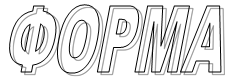 к Договору о подключении к системе теплоснабжения№ _____________ от «____» __________20__ г.АКТо готовности внутриплощадочных и внутридомовых сетейи оборудования подключаемого объекта к подаче тепловойэнергии и теплоносителя__________________________________________________________________________________,                        (наименование организации)именуемое в дальнейшем исполнителем, в лице ___________________________________________________________________________________________________________________________,     (наименование должности, ф.и.о. лица - представителя организации)действующего на основании _________________________________________________________,                               (устава, доверенности, иных документов)с одной стороны, и _________________________________________________________________,                    		 (полное наименование заявителя - юридического лица;                          		  ф.и.о. заявителя - физического лица)именуемое в дальнейшем заявителем, в лице ___________________________________________,                                            				(ф.и.о. лица – представителя заявителя)действующего на основании _________________________________________________________,                               			(устава, доверенности, иных документов)с другой стороны, именуемые в дальнейшем сторонами, составили настоящий акто нижеследующем:    1. Подключаемый объект __________________________________________________________,расположенный ____________________________________________________________________.                                  (указывается адрес)    2.  В  соответствии  с  заключенным сторонами договором о подключении ксистеме  теплоснабжения  №  ________  от  "__"  ________ 20__ г. заявителемосуществлены  следующие  мероприятия  по  подготовке  объекта к подключению(технологическому присоединению) к системе теплоснабжения:__________________________________________________________________________________;__________________________________________________________________________________;__________________________________________________________________________________.Работы выполнены по проекту № _______________, разработанному _______________________и утвержденному __________________________________________________________________.    3. Характеристика внутриплощадочных сетей:теплоноситель ____________________________________________________________________;диаметр труб: подающей _______________ мм, обратной ____________________________ мм;тип канала ________________________________________________________________________;материалы и толщина изоляции труб: подающей ________________________________________,обратной _________________________________________________________________________;протяженность трассы ____________ м, в том числе подземной _____________________________________________________________________________________________________________;теплопровод выполнен со следующими отступлениями от рабочих чертежей: ___________________________________________________________________________________________________________________________________________________________________________________класс энергетической эффективности подключаемого объекта ____________________________;наличие резервных источников тепловой энергии ______________________________________;наличие диспетчерской связи с теплоснабжающей организацией __________________________.    4.    Характеристика    оборудования    теплового   пункта   и   системтеплопотребления:    вид присоединения системы подключения:__________________________________________________________________________________;    элеватор № _________________________, диаметр ____________________________________;    подогреватель отопления № _____________, количество секций ________________________,длина секций ______________________, назначение ____________________________________,тип (марка) _______________________________________________________________________;    диаметр напорного патрубка ______________________________________________________,    мощность электродвигателя __________, частота вращения ____________________________;    дроссельные (ограничительные) диафрагмы: диаметр _________________________________,место установки ___________________________________________________________________;    тип отопительной системы ________________________________________________________;    количество стояков ______________________________________________________________;    тип и поверхность нагрева отопительных приборов _____________________________________________________________________________________________________________________;    схема включения системы горячего водоснабжения _____________________________________________________________________________________________________________________;    схема включения подогревателя горячего водоснабжения ________________________________________________________________________________________________________________количество секций I ступени: штук ______________, длина ______________________________;количество секций II ступени: штук ______________, длина _____________________________;количество калориферов: штук __________, поверхность нагрева (общая) __________________.    5. Контрольно-измерительные приборы и автоматика    Место установки пломб ___________________________________________________________.    6. Проектные данные присоединяемых установок    7. Наличие документации________________________________________________________________________________________________________________________________________________________________________________________________________________________________.    8. Прочие сведения _______________________________________________________.    9.  Настоящий  акт  составлен в 2 экземплярах (по одному экземпляру длякаждой из сторон), имеющих одинаковую юридическую силу.ПодписиДата подписания "__" _____________ 20__ г.Форма сторонами утверждена:ИСПОЛНИТЕЛЬ:                                                                            ЗАЯВИТЕЛЬ:_____________  (_____________)                                                                  _________________ (___________) Приложение № 5к Договору о подключении к системе теплоснабжения№ ____________ от «____» __________20__ г.АКТ №приемки выполненных работ (оказанных услуг)составлен « »	20	г.по договору №__________от «__» _____20___г.1 Мы, нижеподписавшиеся, «Исполнитель»: ______________________________________________________________________ действующий на 	(должность, фамилия, инициалы)основании ______________________________________________________, с одной стороны и представитель «Заявителя»:________________________________________________________________________ действующий на (должность, фамилия, инициалы)основании ____________________________, с другой стороны, составили настоящий Акт в том, что работы по договору №_________ от __________ выполнены в полном объеме.2 Определение	и	создание	условий	подключения	объекта	«Заявителя»	-_________________________, расположенного на земельном участке с кадастровым номером ________________-_________ по адресу: ______________________с тепловой нагрузкой ___________ Гкал/час.__________________________________________________________________________________________(краткое описание выполненной работы (оказанной услуги)3. Стоимость работ (услуг) по Акту составляет: ______________ руб., ______________________________рублей _____________ копеек,(сумма прописью)в том числе НДС 20% ______________ руб.,	(сумма цифрами)_____________________________ рублей ___ копеек. (сумма прописью)Подписи:Форма сторонами утверждена:ИСПОЛНИТЕЛЬ:                                                                       ЗАЯВИТЕЛЬ:_____________  (_____________)                                                  _________________ (__________)Исполнитель:Заявитель:_______________               м.п. «____» __________ 201   г._______________                  м.п.«____» __________ 201   г.ИСПОЛНИТЕЛЬ:________________ (_______________)                       ЗАЯВИТЕЛЬ:                      _________________ (___________)ИСПОЛНИТЕЛЬ:________________ (_______________)                       ЗАЯВИТЕЛЬ:                      _________________ (___________)подключении объекта к системе теплоснабжения от«»20г. №подключения №.(за исключением нового подключения) составляетГкал/ч.Гкал/ч.ИсполнительИсполнительИсполнительИсполнительИсполнительИсполнительЗаявительЗаявительДата подписания«»2020г.г.№ п/пНаименованиеМесто установкиТипДиаметрКоличествоНомер зданияКубатура здания, куб. мРасчетные тепловые нагрузки, Гкал/часРасчетные тепловые нагрузки, Гкал/часРасчетные тепловые нагрузки, Гкал/часРасчетные тепловые нагрузки, Гкал/часРасчетные тепловые нагрузки, Гкал/часНомер зданияКубатура здания, куб. мотоплениевентиляциягорячее водоснабжениетехнологические нуждывсегоИсполнительЗаявительИсполнитель: _____________________________ _____________________________ _____________________________ Заявитель: _____________________________ _____________________________ _____________________________